РОССИЙСКАЯ ФЕДЕРАЦИЯ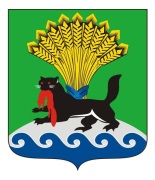 ИРКУТСКАЯ ОБЛАСТЬИРКУТСКОЕ РАЙОННОЕ МУНИЦИПАЛЬНОЕ ОБРАЗОВАНИЕАДМИНИСТРАЦИЯПОСТАНОВЛЕНИЕот «19 »  октября  2016  г.			                                                                       № 344О внесении изменений в Реестр муниципальных услуг Иркутского районного муниципального образования В целях приведения в соответствие действующему законодательству  нормативно-правовых актов администрации Иркутского районного муниципального образования, руководствуясь Федеральным законом от 06.10.2003 № 131-ФЗ «Об общих принципах организации местного самоуправления в Российской Федерации», Федеральным законом от  27.07.2010 № 210-ФЗ «Об организации предоставления государственных и муниципальных услуг», Порядком формирования и ведения Реестра муниципальных услуг Иркутского районного муниципального образования, утвержденным постановлением администрации Иркутского районного муниципального образования от 28.10.2011 № 5602, статьями 39, 45, 54 Устава Иркутского районного муниципального образования, администрация Иркутского районного муниципального образования ПОСТАНОВЛЯЕТ:1. Внести в реестр муниципальных услуг Иркутского районного муниципального образования, утвержденный постановлением администрации Иркутского районного муниципального образования от 29.12.2012 № 6468  (далее – Реестр) следующие изменения:исключить из Реестра муниципальные услуги, предоставляемые администрацией Иркутского районного муниципального образования с реестровыми номерами 117, 118, 119, 121;в строке 124 графу «Наименование муниципальной услуги» изложить в следующей редакции:«Постановка на земельный учет граждан, имеющих право на предоставление земельных участков в собственность бесплатно»;в строке 124 графу  «Муниципальный правовой акт, утверждающий административный регламент предоставления муниципальной услуги» дополнить словами «Постановление администрации Иркутского районного муниципального образования от 24.08.2016 № 264».2. Организационно-техническому управлению администрации Иркутского района внести в оригинал постановления  администрации Иркутского районного муниципального образования от 29.12.2012 № 6468, «Об утверждении реестра муниципальных услуг Иркутского районного муниципального образования» информацию о внесении изменений.3. Комитету по экономике и управлению муниципальным имуществом администрации Иркутского районного муниципального образования обеспечить размещение в Федеральном реестре государственных и муниципальных услуг (функций) сведений об услугах, соответствующих сведениям, содержащимся в Реестре муниципальных услуг Иркутского районного муниципального образования, а также в утвержденных административных регламентах предоставления муниципальных услуг.4. Опубликовать настоящее постановление в газете «Ангарские огни», разместить на официальном сайте Иркутского районного муниципального образования в информационно-телекоммуникационной сети «Интернет» по адресу www.irkraion.ru в течение 5 рабочих дней с момента утверждения.5. Контроль исполнения настоящего постановления возложить на заместителя Мэра района.Мэр района                                                                                           Л.П. Фролов